Государственное бюджетное общеобразовательное учреждение школа №657 Приморского района Санкт-ПетербургаАлпенидзе Анна Александровна, учитель трудового обученияНазвание мастер-класса: Мастер-класс: «Изготовление новогодней елочки»Цель проводимого мастер-класса: развитие интереса к декоративно-прикладному творчеству в процессе изготовления сувенира - «Новогодняя елочка»Необходимое время (от 20 до 30 минут): 20 минутМинимальное и максимальное количество участников: от 7 до 15 человекТребования к уровню подготовленности участников: минимальная подготовленностьКлючевые слова (не более 10): прикладное творчество, праздник, дом, семья, традицииКраткая аннотация:Все мы любим красивый и сказочный обычай наряжать на новогодние праздники елку. Эта всемирная традиция имеет очень богатую историю, и без нее вряд ли можно представить празднование главных зимних праздников. В древние времена люди обожествляли природу и верили в существование духов, живущих, преимущественно, в лесах на хвойных деревьях. Считалось, что именно сверхъестественные лесные существа вызывают лютые морозы, насылают метели и запутывают охотников, а особенно смело духи ведут себя длинными декабрьскими ночами. И поэтому, чтобы уберечь себя и свое имущество от проделок лесных существ, люди старались всячески задобрить их: украшали ели различными плодами и угощениями, произносили специальные заговоры и совершали таинственные обряды. К тому же, вечнозеленая елка издревле символизировала саму жизнь.Теоретическая часть (тезисное изложение теоретических основ мастер-класса):Тема: Изготовление сувенира – «Новогодняя елочка»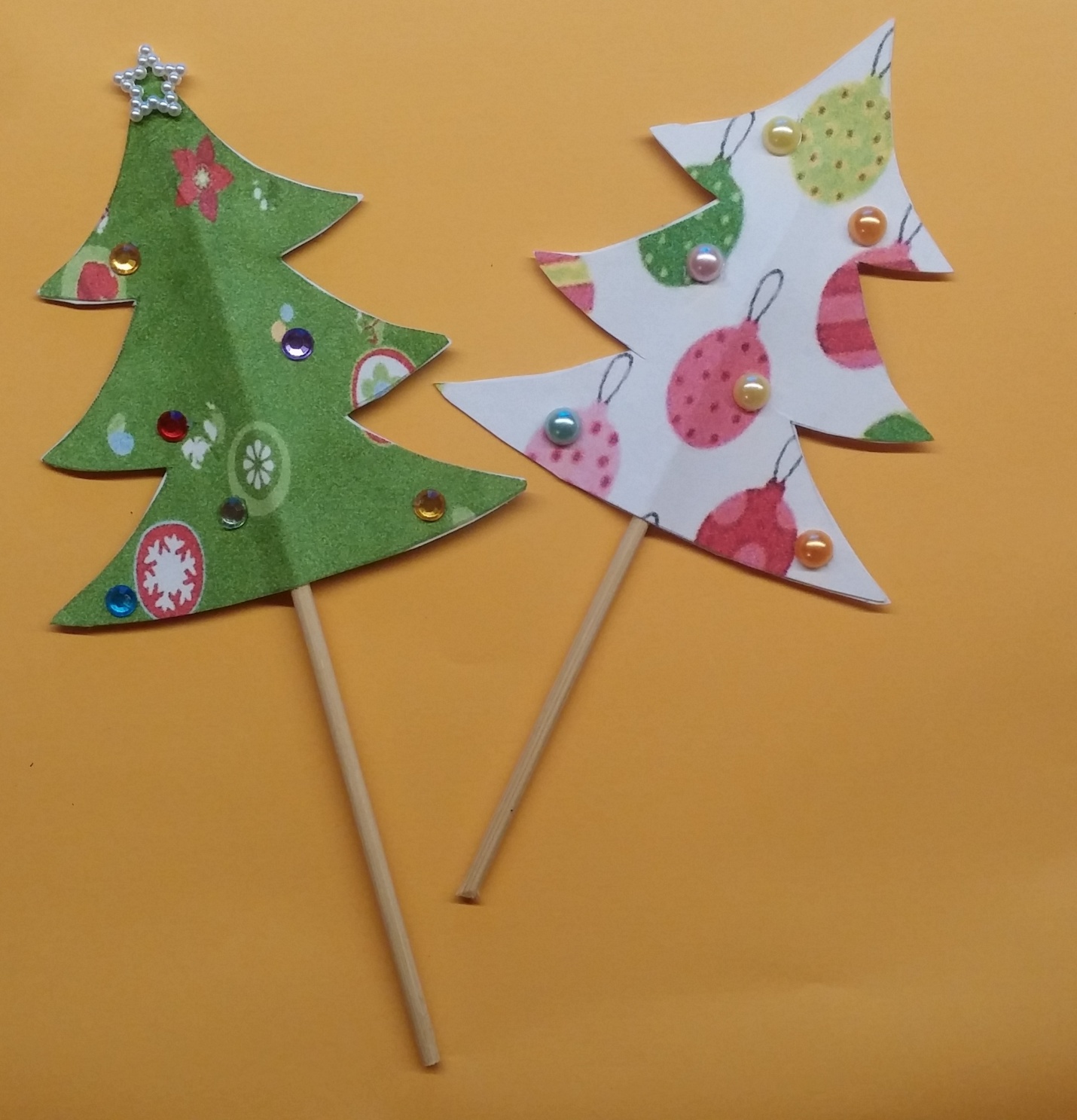 Цель: развитие интереса к декоративно-прикладному творчеству в процессе изготовления сувенира - «Новогодняя елочка»Задачи:Образовательная – познакомить с историей создания и технологией изготовления сувенира - «Новогодняя елочка»;Развивающая – развитие творческих способностей, эстетического вкуса, мелкой моторики;Воспитательная – Воспитание уважения к народным традициям, аккуратности, взаимопомощи.Материальное оснащение:Ножницы, картон, шаблон деталей изделия, деревянная шпажка, клей, карандаш, бусины и стразы для декорирования изделия.Ход занятия.Организационная часть. Проверка готовности рабочих мест, наличия материалов и инструментов для работы.Сообщение темы мастер-класса. Изготовление сувенира – «Новогодняя елочка»Традиция праздновать Новый год с елкой появилась в России при Петре I. В 1699 году он издал указ, которым ввел новое лето исчисление - от Рождества Христова, а Новый год повелел праздновать по-европейски - 1 января. Царским указом всем жителям Москвы было велено отмечать встречу Нового года: зажигать в новогоднюю ночь костры, пускать фейерверки, поздравлять друг друга, украшать дома хвойными деревьями.Практическая часть.План работы по изготовлению изделия:Обвести детали елочки по шаблону.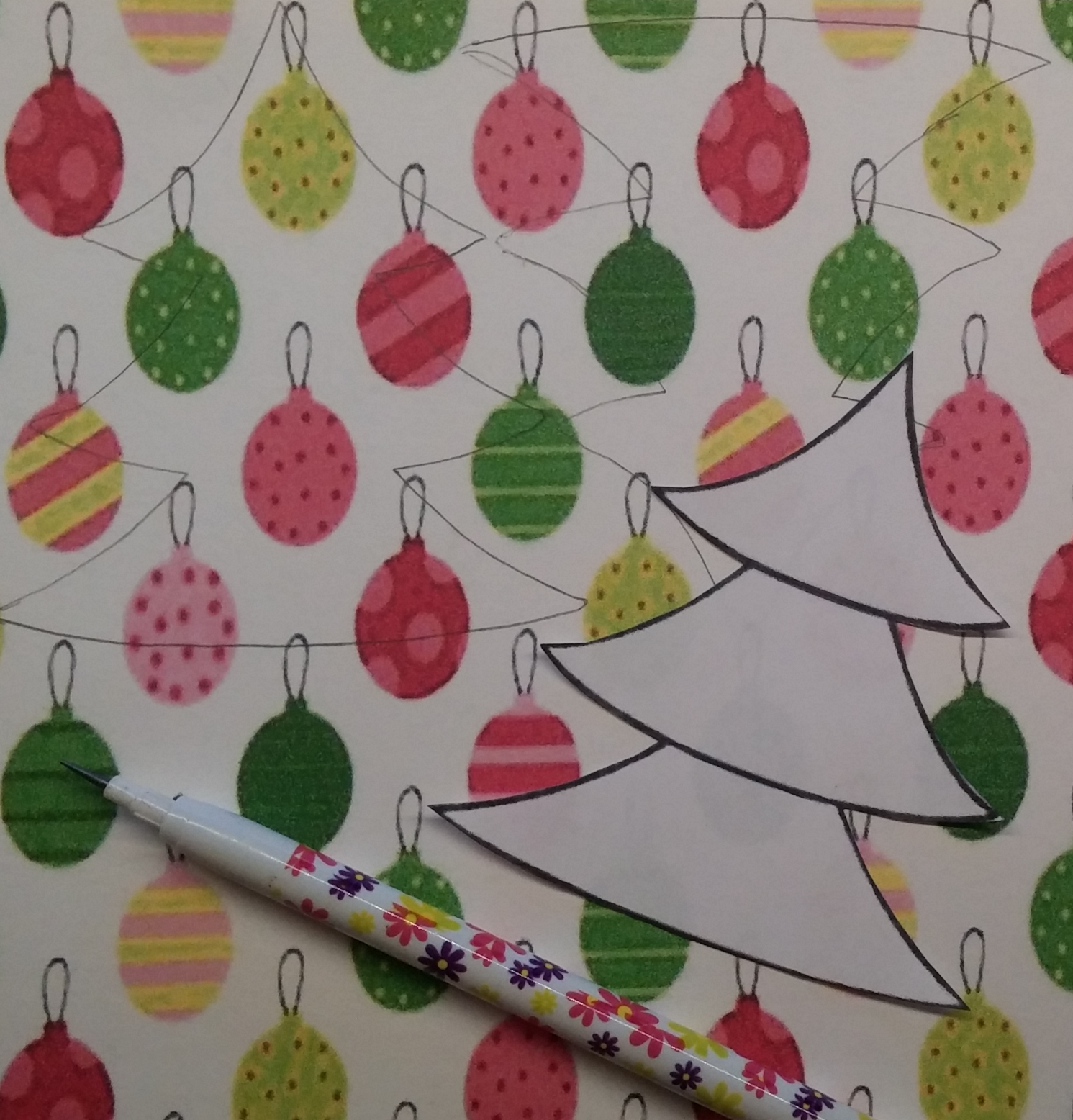 Вырезать детали ножницами.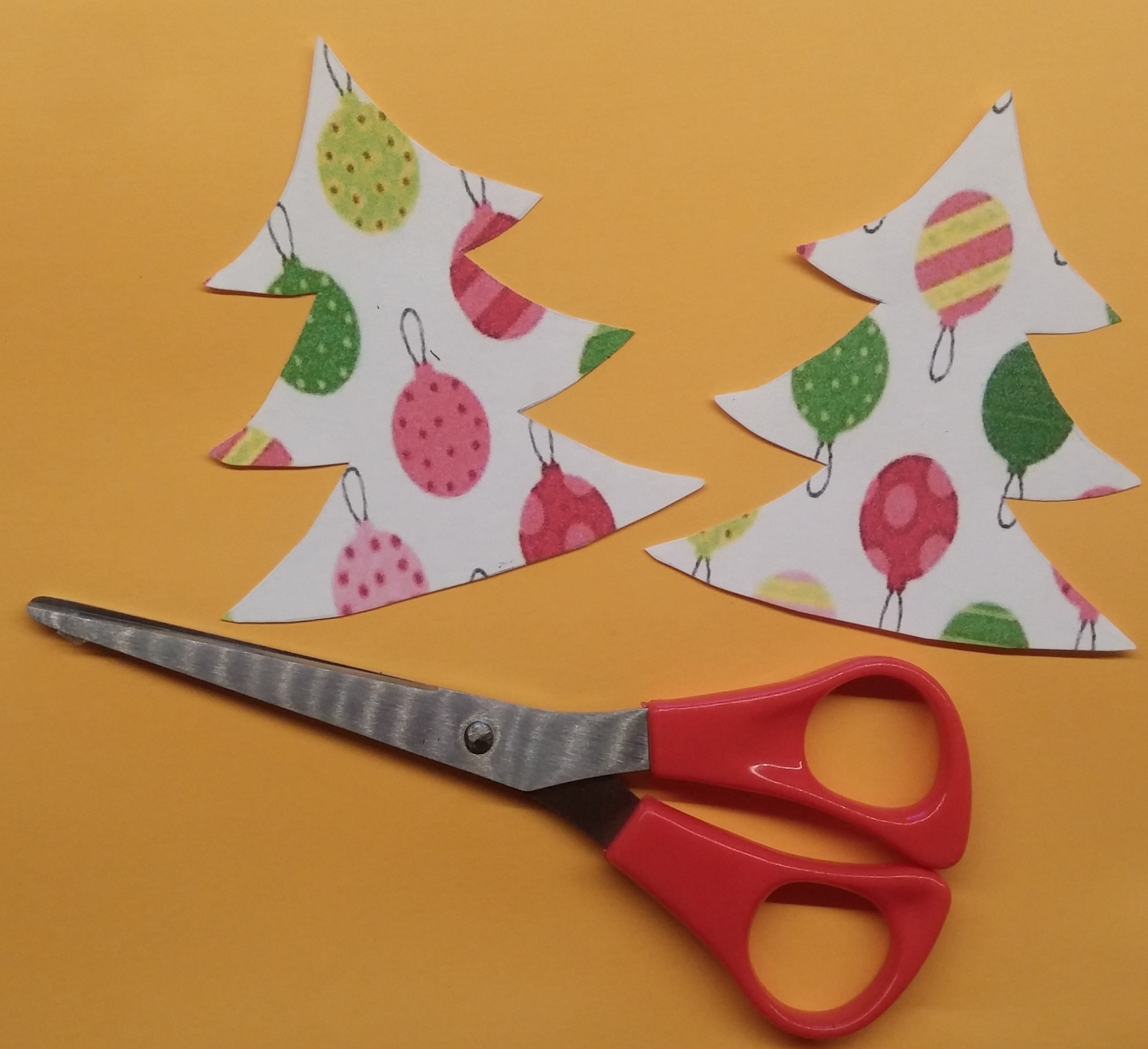 Наклеить шпажку на изнаночную сторону одной детали.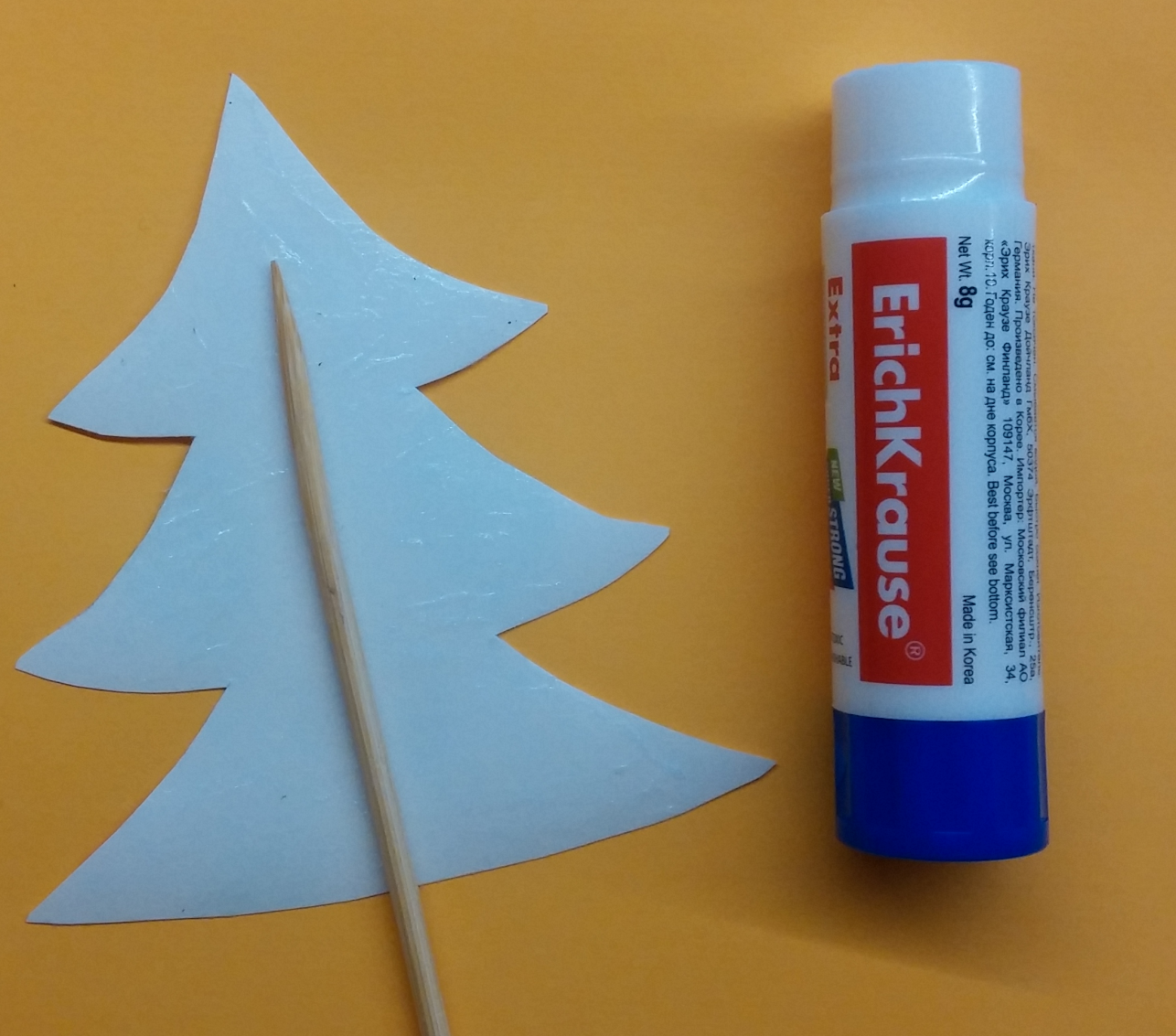 Наклеить вторую деталь и украсить ёлочку бусинами.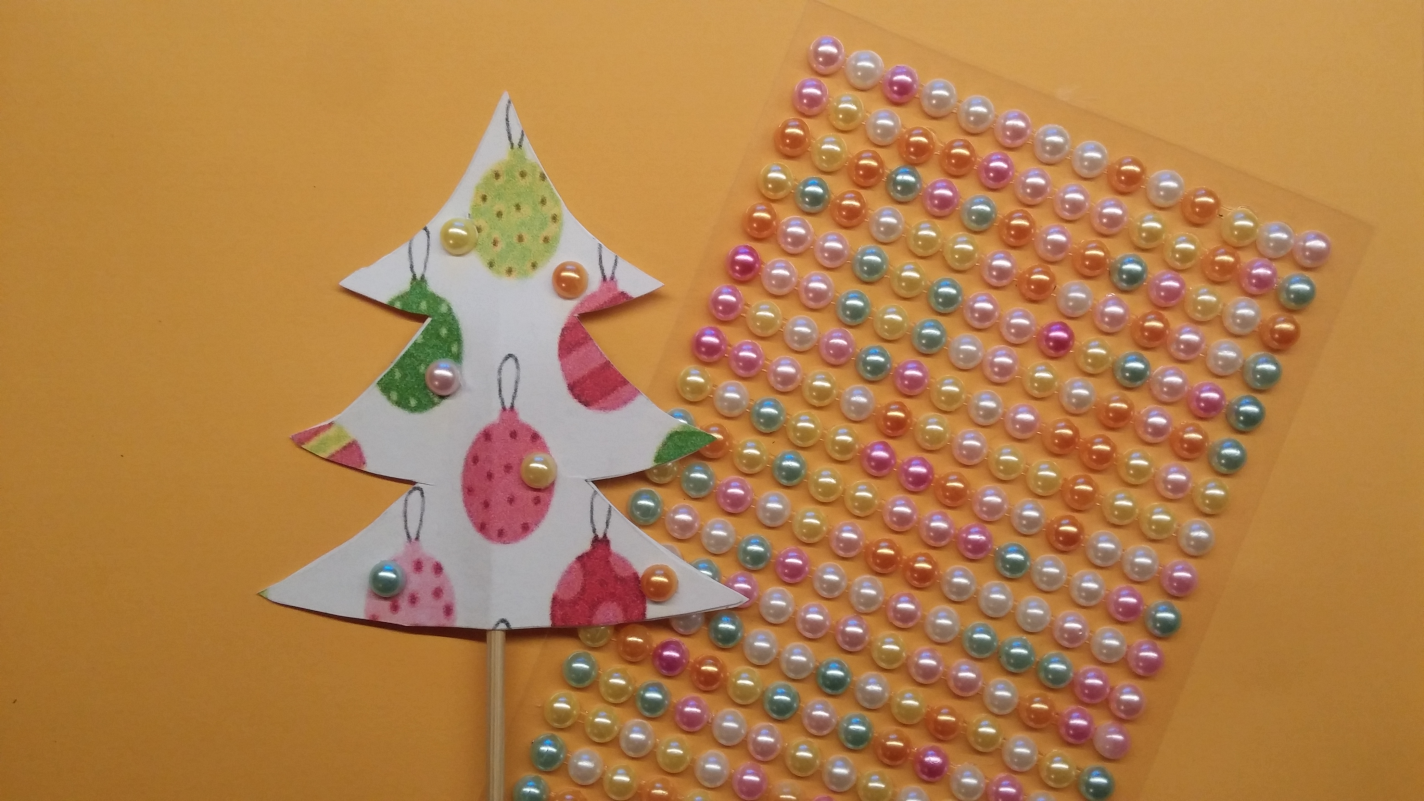 Ожидаемые результаты мастер-класса: Изготовить сувенир, расширить представления об изделиях художественно-прикладного творчества. 